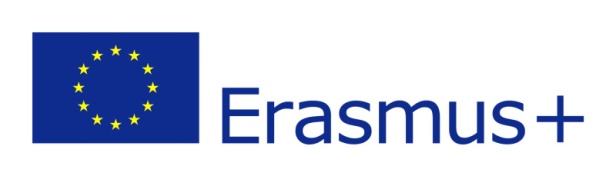 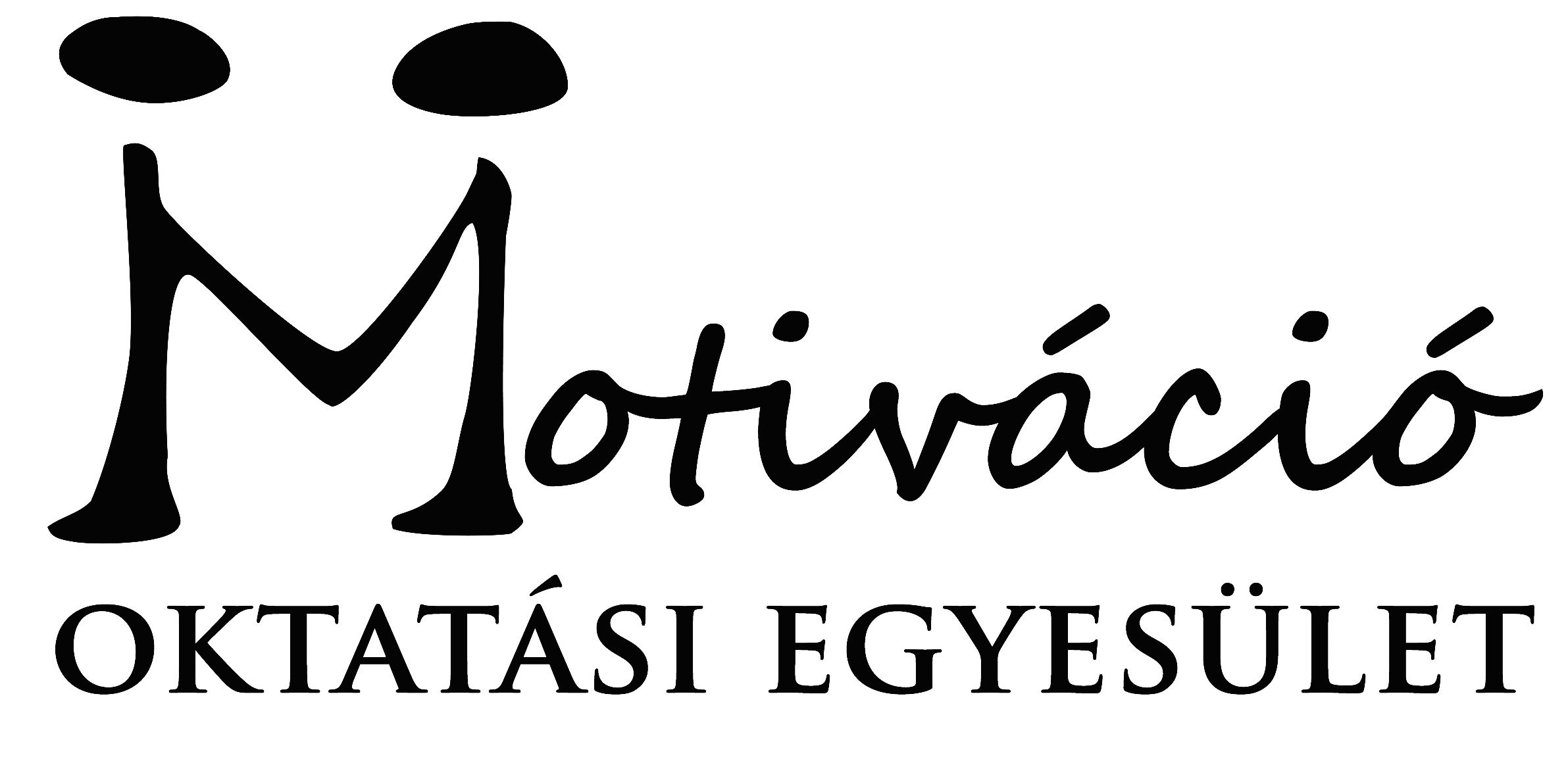 This project is co-funded by the European Union 2017-1-HU01-KA105-035387 project„Game of T.H.R.O.N.E.S. (Tolerance, Humanity, Reception, Originality, Non-formality, Equality, Sensibility)”Registration formPersonal DataThe contact details you provide us below will be used for all correspondence!Language(s) abilities: Please mention all languages in which you are able to work and indicate your level for each of it (B-basic, G-good, VG-very good, F-fluent, MT-mother tongue) Anyway we would like to remind you that main working language will be English.Do you have any special needs or requirements that the host organisation should know about? (E.g. mobility, medical needs, allergies, dietary restrictions, smoker/non-smoker)Please indicate us the name and full contact details of a person to be contacted in case of emergency during the project.First Name
[as on your passport]Family Name
[as on your passport]NationalityDate of birth:Gender Female MaleComplete addressPostal codeTownCountryPhone (preferably mobile)
[with full international dial codes]Fax
[with full international dial codes]EmailWebsiteListening SpeakingReadingWritingEnglishOther languages
[please specify]NameComplete addressPostal codeTownCountryPhone
[with full international dial codes]Fax
[with full international dial codes]Email